Konferencija 2020. / Conference 2020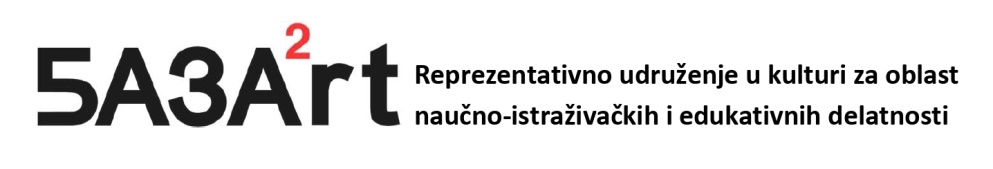 KREATIVNO OBRAZOVANJE: SPREMNOST ZA NESPREMNOSTCREATIVE EDUCATION: COMPETENCES FOR NONCOMPETENCEAGENDA0.010:15Registracija učesnika na ZumuZoom registration0.110:20Dobrodošlica 
BAZAARTBAZAARTWelcome 
50.210:25Uvod u konferencijski program, predstavljanje agende i tehničke instrukcijeAsist. dr Jovana Karaulić, 
Fakultet dramskih umetnosti, Beograd, 
moderatorka konferencije Jovana Karaulić, PhD, Teach. Assist., Faculty of Dramatic Arts, Belgrade,
Conference hostConference program introduction, introduction of the agenda abd technical instructions50.310:30Otvaranje konferencijeSanja Krsmanović Tasić, predsednica Međunarodne asocijacije za dramu i pozorište u obrazovanju IDEASanja Krsmanović Tasić, President of the International Drama/Theatre and Education Association IDEA Opening of the Conference51st sessionZNAČAJ NEIZVESNOSTITHE MEANING OF UNCERTAINTY1.110:35NEIZVESNOST KAO NOVA STVARNOST: ŽIVETI NESPREMANProf. dr Igor Štiks, 
Fakultet za medije i komunikacije, Beograd, 
uvodničar i moderator sesijeIgor Štiks, PhD, Prof., 
Faculty of Media and Communication, Belgrade
session hostUNCERTAINTY AS NEW REALITY: 
LIVING WITH NONCOMPETENCE 151.210:50KULTURA NEIZVESNOSTIŽan Pjer Deri, 
Fondacija Marcel Hicter, BriselJean Pierre Deru, Marcel Hicter Foundation, BrusselsTHE CULTURE OF UNCERTAINTY 151.311:05PEDAGOGIJA NEIZVESNOSTIVan. prof. dr Maja Maksimović, 
Filozofski fakultet, BeogradMaja Maksimović, PhD, Assoc. Prof., Faculty of Philosophy, BelgradeTHE PEDAGOGY OF UNCERTAINTY151.411:20KREATIVNOST KAO DEMOKRATSKA STRATEGIJA 
– IZVEŠTAJ SA KONFERENCIJE: Pozorište.Pravi.Politiku # Pozorište.Moć.Politika -Savezno udruženje za pozorišno obrazovanje EV, Nemačka i učesnici KonferencijeFederal Association of Theater Education EV, Germany, and the Conference participantsCREATIVITY AS A DEMOCRATIC STRATEGY – REPORT FROM THE CONFERENCE: Theatre.Makes.Politics # Theater.Power.Politics - 151.511:35DiskusijaIgor Štiks, 
moderator sesijeIgor Štiks, 
session hostDiscussion201.611:55Zatvaranje prvog dela, poziv učesnicima da se uključe u drugi deoJovana Karaulić, 
moderatorka konferencijeJovana Karaulić, Conference hostClosing the first part, invitation 
to participants to join the 2nd part512:00PAUZABREAK302nd sessionKOMPETENCIJE ZA NEIZVESNOSTTHE COMPETENCES FOR UNCERTAINTY2.012:30UvodJovana Karaulić, 
voditeljka konferencijeJovana Karaulić, 
Conference hostIntroduction 552.112:35KREATIVNOST I (NE)SPREMNOSTVan. prof. dr Irena Ristić, 
Fakultet dramskih umetnosti, Beograd, moderatorka sesije Irena Ristić, PhD, 
Assoc. Prof., Faculty of Dramatic Arts, Belgrade, session hostCREATIVITY AND (NON)COMPETENCE 10102.212:45RAZVOJ KREATIVNOG I KRITIČKOG MIŠLJENJA U POZORIŠTU ZA MLADU PUBLIKUIvet Hardi, 
predsednica svetskog ASITEŽ-a,
Južnoafrička Republika Yvette Hardy, 
Chair of the world ASSITEJ,
South African Republic DEVELOPING CREATIVE AND CRITICAL THINKING IN THE 
THEATRE FOR YOUNG AUDIENCES15152.313:00KREATIVNO OBRAZOVANJE KAO PRIPREMA ZA NEIZVESNOST dr Dragica Pavlović Babić, 
Institut za psihologiju, BeogradDragica Pavlović Babić, PhD, Institute of Phycology, BelgradeCREATIVE EDUCATION AS PREPARATION FOR UNCERTAINTY15152.413:15DiskusijaIrena Ristić, 
moderatorka sesijeIrena Ristić, 
session hostDiscussion151513:30PAUZABREAK15153rd sessionKREATIVNOST I 
KRITIČKO MIŠLJENJEPredstavljanje dobrih praksiBest practices presentationsCREATIVITY AND 
CRITICAL THINKING3.113:45RAZVOJ KREATIVNOG I KRITIČKOG MIŠLJENJA U PRAKSI Asist. Nevena Mitranić, MA,
Filozofski fakultet, Beograd 
uvodničarka i moderatorka sesijeNevena Mitranić, MA,
Teach. Assist., Faculty of Philosophy, Belgrade
session hostDEVELOPING CREATIVE AND CRITICAL THINKING IN PRACTICE10103.213:55KREATIVNA PRAKSA NASTAVNIKA SRPSKOG JEZIKA I KNJIŽEVNOSTISandra Maksimović, MA, 
profesor srpskog jezika i književnosti, 
OŠ “Sveti Sava”, KruševacSandra Maksimović, MA professor of Serbian language and literature, “Sveti Sava” elementary school, KruševacSERBIAN LANGUAGE AND LITERATURE TEACHER’S CREATIVE PRACTICE15153.314:10KREATIVNA PRAKSA NASTAVNIKA MATEMATIKEDanilo Borovnica, dipl. matematičar, prof. matematike
OŠ “Sveti Sava”, KikindaDanilo Borovnica, BA, 
mathematician, “Sveti Sava” elementary school, KikindaMATHS TEACHER’S CREATIVE PRACTICE15153.414:25KREATIVNO I KRITIČKO OBRAZOVANJE U ŠKOLAMA U FRANCUSKOJEn Berelovič / Anne Berelowich, 
nastavnica umetnosti, Instant MIX, Pariska oblast, FrancuskaAnne Berelowich, 
art educator, Instant MIX, 
Paris area, FranceCREATIVE AND CRITICAL EDUCATION IN SCHOOLS IN FRANCE 15153.514:40DiskusijaNevena Mitranić,
moderatorka sesijeNevena Mitranić,
session hostDiscussion15153.614:55Zatvaranje konferencijeJovana Karaulić, 
moderatorka konferencijeJovana Karaulić, 
Conference hostClosing of the Conference55